FritidstennisNu erbjuder vi nya möjligheter att spela tennis under ledning av Sinclair Mantell.Måndagar mellan kl 10:00 – 12:00 med början 30/9 i tennishallen.Kostnad 75 kr/gång.Vi behöver minst 4 anmälda per gång.Anmälan via denna länkhttps://doodle.com/poll/8vh4dg3mqe8tw5ubsenast 23 september.Välkomna!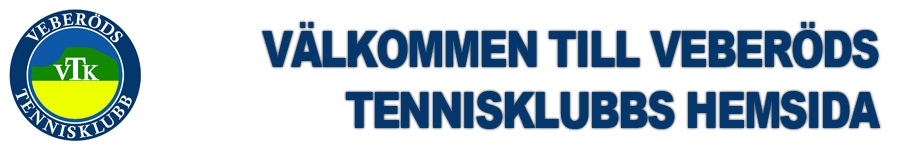 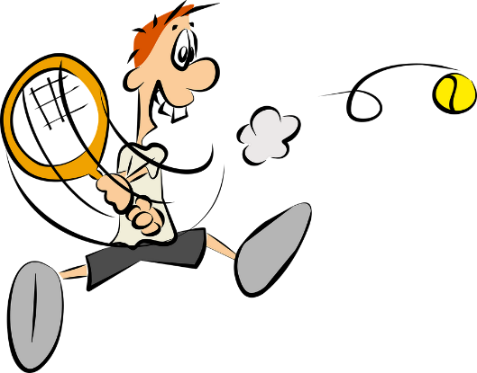 